Настоящее пособие является первым изданием методического объединения психологов при Министерстве социального развития Кировской области. Целью пособия является расширение инструментария специалиста по работе с семьей, находящихся в социально опасном положении (СОП) с помощью простейших социально-психологических методик и карт, позволяющих специалисту увидеть реальные проблемы семьи и компетентно их разрешать. Пособие содержит: перечень основных понятий по теме «Социально опасное положение (СОП) семьи»;практические материалы и рекомендации по работе с клиентами;бланки/карты для заполнения по определению социальных и психологических проблем семьи;конкретные  социально-психологические методики с ключами и расшифровкой результатов на уровне понимания клиентов (членов семьи);варианты и способы  решения проблем через формы социальной помощи.Основные понятия.Социально-опасное положение (СОП) семьи (в  рамках ФЗ-120) Отсутствие надзора, должного воспитания или содержания несовершеннолетнегоСовершение подростком правонарушения, антиобщественного действия или преступленияНахождение ребенка в обстановке, представляющей опасность для его жизниСОП = СПр + Сс + ЖО 	где СПр – СОП определено Постановлением КДН и ЗП в отношении родителей;Сс – СОП определено в отношении подростков из числа Спецконтингента (Постановление КДН и ЗП за совершенные правонарушения, вернувшиеся или находящиеся в ВК)ЖО -  СОП определено по информации о факте жестокого обращения с детьми.ИПР – индивидуально профилактическая работа – деятельность по своевременному выявлению несовершеннолетних и семей, находящихся в социально-опасном положении, а также по их социально-психологической реабилитации и (или) предупреждению совершения ими правонарушений и антиобщественных действий.Социально-психологическое сопровождение семьи- это новый подход к работе с семьей, направленный на психологическое здоровье семьи - способность противостоять нежелательным воздействиям социальной среды. В работу входит сбор социального анамнеза, изучение психологического здоровья семьи и разработка  рекомендаций дальнейшей социализации семьи в сложной жизненной ситуации. (Настоящее методическое пособие содержит основные формы и методы работы специалиста социальной службы по социально-психологической диагностике и  поддержке).Особенности появления семей в СОП.Причиной  появления  семей в СОП являются кризисные явления в социально-экономической сфере государства, наличие в семье физически или психически больных, но главное – сформировавшийся в семье психологический климат, связанный с нарушенными внутрисемейными отношениями  и  дефектами  воспитания детей. Важнейшим  критерием является жизнь и здоровье (физическое, психическое) детей.Неблагоприятная для развития детей социально-психологическая обстановка в семье характеризуется дефицитом общения родителей (особенно отцов) с детьми, непониманием родителями возрастных особенностей детей, преобладанием авторитарного стиля общения взрослых, широкой распространенностью наказаний по сравнению с различными действенными формами поощрений и поддержки. Кризисное состояние в таких семьях становится хроническим: у родителей, не справляющихся с функцией воспитания, формируется состояние «заученной безнадёжности»:Ребёнок до 3-х лет. Родители видят проблемы ребёнка, но никаких специальных мер не принимают: «вырастет – поймёт». Позиция - «Толочь воду в ступе».Ребёнок с 3-х лет. Родители ищут причины и объяснения существующих проблем (искать виноватых), обращаются за помощью ко  многим профессионалам. Позиция -  «Признание проблемы».Подростковый возраст. Родители переходят от попыток решить проблемы к чувству безнадёжности, ощущают своё бессилие и потерю контроля над ситуацией. Позиция - «Заученная безнадёжность».Индикаторы семейного неблагополучия.Уровень доходовТрудовая деятельность членов семьи-один из членов семьи получает пособие по безработице;-один из членов семьи ищет работу, но не встает на учет в службу занятости;-не имеют постоянной работы, живут случайными заработками;-родители не имеют постоянной работы и не ищут её;-члены семьи работают на нескольких работах;-подростки ищут работу;-ребенок пропускает школу из-за того, что пытается подрабатывать;-члены семьи работают в учреждениях с явным риском для жизни и здоровья.Жилищные условия-размер жилой площади меньше санитарной нормы-в квартире- инвалид 1 группы -супруги не имеют спальни-нет детской комнаты-жильё в ветхом или аварийном состоянии-признаки длительного отсутствия косметического ремонта.4. Состояние здоровья-инвалидность детей;-инвалидность взрослых членов семьи трудоспособного возраста;-инвалидность членов семьи пенсионного возраста;-хронические заболевания у детей;-дети состоят на учете в диспансерах;-взрослые члены семьи состоят на учете в диспансерах (наркологический,  туберкулезный, онкологический, психоневрологический);-позднее обращение за медицинской помощью;-прерывание беременности на поздних сроках.5.Состав семьи и социально-психологический климат.-неполная семья;-повторный брак с детьми из первого брака;-расширенная семья (несколько поколений под одной крышей);-семьи выпускников государственных учреждений;-члены семьи стараются как можно меньше времени проводить дома;-отсутствие взаимопонимания, нежелание уступать друг другу;-мама- основной источник доходов в семье;-доминирование в семье потребительских ценностей, отсутствие духовных потребностей;-конфликты между супругами;-манипуляции детьми во время ссор родителей;-брак на грани распада;-отсутствие взаимопонимания между родителями и детьми;-наличие в семье отчима (мачехи);-опекунская семья;-члены семьи плохо отзываются о своих родителях;-взрослые члены семьи не помогают престарелым родителям;-любой вид насилия в семье (психологическое, экономическое, физическое и др.)-конфликтные отношения родителей с учителями в школе, соседями;6. Семейный досуг (отдых)-родители и дети не проводят вместе свободное время;-в семье нет семейных традиций, семейных праздников;- ребенок не умеет заботиться о других, считаться с другими людьми- ребенок проводит свободное время на улице в кампании подростков;7. Домашнее хозяйство, быт-неумение детей пользоваться бытовыми приборами (пылесос, микроволновая печь и др.)-ребенок не умеет себя сам обслуживать, убирать за собой;-в семье жесткое распределение обязанностей на женские и мужские;-членам семьи недоступны услуги учреждений культуры, дополнительного образования, медицинских, социальной сферы;8. Воспитание и образование детей.-дети состоят на учете (внутришкольном, КДН и ЗП, ПДН и др.)-родители не ходят на родительские собрания в школу, детский сад;-дети часто остаются одни дома;-дети не посещают детские дошкольные учреждения;-родители не знают, чем занимается ребенок в свободное время;-родители не знают, с кем дружит их ребенок;-родители не знают  имени  воспитателя, учителя ребенка;-родители не могут справиться с поведением ребенка;-гиперопека детей родителями;-гипоопека родителей в отношении детей (попустительство);-отсутствие единого подхода родителей к воспитанию, поощрению, наказанию детей; -дистанционные отношения детей и родителей (особенно с матерью);-отсутствие у детей интереса к учебе;-отклоняющееся от нормы поведение детей;-частые конфликты со сверстниками.Мотивация семьи к изменениям.Специалисты выходят в семью, чтобы на месте познакомиться с условиями её существования, увидеть семейную ситуацию, заронить надежду на возможность справиться с проблемами, уменьшить число факторов риска, создать доверительные отношения. Для этого надо познакомить семью с тем, как и в какие сроки будет строиться сотрудничество, выявить проблемы семьи (с точки зрения членов семьи), оказать эмоциональную поддержку (замечать и называть малейшие положительные изменения, игнорировать негативные проявления).Примеры начала беседы:Первичное посещение:  Здравствуйте, я специалист КЦСПСиД, меня зовут …, вот моё удостоверение специалиста КЦСПСиД, мы с вами будем общаться минимум полгода, т.к. по постановлению Комиссии по делам несовершеннолетних мне поручено проводить с вами социальную и профилактическую работу. Вы в курсе, за что вас поставили на учет в КДН?   ….  Это значит, я буду посещать вас не реже 1 раза в месяц. Если в вашей семье не будет негативных фактов (,,,), то через полгода я буду ходатайствовать о снятии вас с моего контроля. Кстати, за вашей семьей закреплена не только я, а еще и представители полиции, школы (поликлиники…), так что вам придется мириться с посещениями всех этих людей. И чем раньше произойдут позитивные изменения в вашей семье, тем лучше для вас и для нас...Ситуация смены специалиста. Здравствуйте, я специалист КЦСПСиД, меня зовут …, вот моё удостоверение специалиста КЦСПСиД - прежняя Анна Ивановна перешла…, но она передала мне ваше дело, так что дальше будете встречаться со мной. Я познакомилась с ситуацией в вашей семье. Я правильно поняла, что вас поставили на учете в КДН, т.к. … Я буду посещать вас не реже 1 раза в месяц. Если в вашей семье не будет негативных фактов (,,,), то через полгода я буду ходатайствовать о снятии вас с контроля. Кстати, за вашей семьей закреплена не только я, а еще и представитель полиции, школы (поликлиники…). И чем раньше произойдут позитивные изменения в вашей семье, тем лучше для вас и для нас…Уточнение  ситуации. Предложение услуг.Как вы считаете, какие проблемы в вашей семье самые острые – материальные, проблемы отношений в семье между супругами, отношения с детьми, школьные проблемы, проблемы с алкоголем или с законом, или просто серость буден?Вы пробовали что-то изменить, как-то улучшить ситуацию? Что вы предпринимали?Если я вам предложу варианты, вы хотите их рассмотреть?В нашем центре …Волшебные слова для начала вопросов:  КТО, ЧТО, ГДЕ, КОГДА, С КАКОЙ ЦЕЛЬЮ…  На вопросы, начинающиеся с таких слов, клиент дает полный ответ.Речевые штампыАрсенал действий специалиста.Прислушивается к голосу каждого члена семьи;Подтверждает существование проблемы;Использует позитивные  переформулировки;Прерывает обвинительные, критические замечания;Использует приёмы активного слушания;Переводит эмоции в поведенческие термины;Использует юмор.«Позитивные переформулировки»Замените негативное выражение на позитивное.Стратегии общения специалиста с разными семьямив зависимости от стиля коммуникации в семьеМолчаливый стиль коммуникации: разговор начать с нейтральных тем, выяснить сферу  интересов человека и поговорить об этом; использовать метод провокационной беседы – предъявить им своё видение их проблемы; обязательна похвала клиента; использовать арт-приёмы – рисунок семьи, своего эмоционального состояния.Монологизированный: некоторое время позволить члену семьи высказываться; использовать переключение – задать вопрос, не относящийся к теме монолога.Импульсивный: структурирование беседы, постоянно возвращаться к теме разговора.Агрессивный: доброжелательное принятие, разговор на нейтральные, не затрагивающие клиента темы, переключение; предложить записать свою историю и претензии на бумаге (вместо устного рассказа); взять тайм-аут (прекратить разговор); ранжировать ситуации, вызывающие агрессию.Жалующийся: выслушать, вызвать доверие, поддержать, ограничить жалобы, выделить одну, перевод на поведенческие категории; активизировать ресурсы (личные и социальные).Пассивный: выяснить интересы, провести мотивирующее интервью, вселить надежду.Особенности работы с подростками.Рекомендации по работе с «трудными» подростками.Так называемые «трудные» дети есть в любом из возрастных периодов. Это дети, педагогически запущенные в результате неправильного воспитания в семье или нездоровых отношений в ней. Однако наиболее рельефно типичные особенности «трудного»  ребенка проявляются в подростковом возрасте; не случайно этот возраст также часто называют «трудным».Процесс  изменения  социальной ситуации подростка.Изучение совершенных подростками правонарушений показывает, что у значительной части детей эти проступки явились следствием их притязаний на взрослость, превратного осознания своих прав, стремления добиться их признания со стороны взрослых. Причинами конфликтной ситуации, ведущей к нравственной деформации личности подростков, являются в основном недостатки семейного воспитания, усугубляемые слабой воспитательной работой в школе.Именно неблагополучные взаимоотношения в семье делают положение подростков исключительно тяжелым. Личность ребенка здесь постоянно ущемляется. И хулиганство, грубость подростков возникают часто как своеобразная форма самозащиты от посягательств на их личность со стороны родителей, не обладающих педагогическим тактом, не считающихся с детьми-школьниками. Серьезное беспокойство вызывают и те внешне благополучные семьи, где родители равнодушны к внутреннему миру своих детей, что также является своеобразной формой ущемления самолюбия, достоинства ребенка.Недостатки семейного воспитания должна исправлять школа. К сожалению, эти недостатки иногда усугубляются педагогическим формализмом ряда учителей, прибегающих к педагогике запретов - нельзя бегать, нельзя шуметь и т.п. Упрощенно понимаемый порядок лишает подростков свободной ориентации, возможности непринужденной и активной деятельности.  Отношения некоторых педагогов с «трудными» подростками характеризуются стремлением пресечь плохое поведение детей, а не устранить порождающие его причины. Если взрослый видит в «трудном» ребенке только отрицательные черты и качества, не желает понять сложные душевные переживания подростка, то у него возникают своеволие, грубость и другие формы протеста.Социальная ситуация развития «трудного» подростка такова, что он оказывается и вне коллектива семьи, и вне коллектива школы. Нередко подросток  находит в своеобразном уличном микро-коллективе какую-то защиту благодаря сложившимся там отношениям ложного товарищества. Нужно ли говорить, как пагубно отражается это на формировании его личности,  ибо там он находится под влиянием "героев двора", которые, будучи старшими по возрасту и воздействуя своим "авторитетом", а чаще угрозами, объединяют подростков в группу. Большинство «трудных»  подростков, несмотря на высказываемое желание трудиться, не любят физической работы и предпочитают ей бесцельное времяпрепровождение. Поэтому одним из первоначальных этапов построения системы воспитательных воздействий, имеющей целью формирование нормальных нравственных качеств личности «трудного» подростка, является и подчеркнуто доброжелательное отношение взрослых, и включение таких подростков в целенаправленно организованные многообразные виды деятельности как дома, так и в школе. Подавляющее большинство «трудных»  подростков положительно относятся к тем видам труда, в которых можно проявить свою самостоятельность, занять определенное место в коллективе.
Подростковый возраст – информация для родителей(раздаточный  материал для родительского собрания на 2 страницах)Подростковый возраст – период жизни человека от детства до юности (от 11-12 до 15-17 лет). В этот самый короткий по астрономическому времени период подросток проходит великий путь в своем развитии: через внутренние противоречия с самим собой и с другими, через внешние срывы и достижения он может обрести чувство личности. Это  период, когда подросток начинает по-новому оценивать свои отношения с родителями. Стремление видеть себя личностью порождает в нем потребность отдаления от всех тех, кто привычно из года в год оказывал на него влияние, в первую очередь это относится к семье. Отдаление по отношению к родителям проявляется в негативизме: «не ваше дело!».  Однако реально находиться наедине с собой подросток еще не может, он еще не способен предстать перед миром людей, как уникальная личность, которой он стремится стать. А потому ищет поддержки от сверстников. Сама дружба и служение ей становится одной из значимых ценностей в подростковом возрасте. Именно через дружбу подросток усваивает черты взаимодействия людей: сотрудничество, взаимопомощь…Дружба также дает возможность через доверительные отношения глубже понять другого и самого себя. Подростковый возраст при всей сложности психологического взаимодействия с другими людьми имеет глубинную привлекательность своей направленностью на созидание. Именно в отрочестве подросток нацелен на поиск новых, продуктивных форм общения – со сверстниками, со своими кумирами, с теми, кого любит и уважает. Стремление к созиданию проявляется и в сфере осваиваемых  идей и знаний. Большая часть подростков остро реагирует на свои способности восприятия, памяти, речи, мышления, стремясь придать им блеск и глубину. Оценка этих качеств (например, во время профориентационной диагностики) вызывает у них живейший интерес. Моральные ценности, качества личности (самостоятельность, смелость, воля) также становятся для них объектом самовоспитания. Например, он может с удовольствием тренировать себя в умении говорить «Нет!», если вы этому научите своего ребенка.  Интенсивно умственно работая и столь же интенсивно бездельничая, подросток постепенно формирует себя, как личность. Подросток взрослеет и с этим надо считаться. К подростку нужно относиться с учетом появившегося у него чувства взрослости, не навязывая своего мнения выразить готовность обсудить его проблемы. Главное для подростка – сохранить столь желанное чувство самоуважения. Позитивное здесь – готовность к тем видам учебной деятельности, которые делают его более взрослым в собственных глазах. Однако,  если подросток не видит жизненного значения определенных знаний, у него исчезает интерес, может возникнуть отрицание к предмету обсуждения. Поэтому родителям необходимо ежедневно разговаривать с детьми о том, что интересует прежде всего их, а не вас. Необходимо искать темы разговоров, не бояться «трудных» тем – ведь запретный плод сладок, и если вы будете избегать разговоров на волнующую подростка тему, в следующий раз он будет обсуждать её не с вами.Чаще советуйтесь с подростком, пусть он чувствует, что вы считаетесь с его мнением, что между близкими людьми важны откровенность, доверие, поддержка, и то же время важно понимание личной ответственностиК  нарушению доверия в семье приводят издержки семейного воспитания: гиперопека,  несогласованность требований, попустительство,  перегрузка одаренных детей, жестокое обращение с детьми… Если вы чувствуете, что ваши методы воспитания не дают желаемого результата,  имеет  смысл разобраться в своих мыслях и действиях, обратившись за помощью к школьному психологу, или к психологу  в центре социальной помощи семье и детям по предварительной записи - ….  или по телефону доверия 33-22-33,   8*800-2000-122Процесс изменения социальной ситуации подростка.Подростки живут в мире, где рядом со сложным и неуютным «правильным»  миром родителей есть манящий и привлекательный асоциальный мир.Попасть в этот мир легко, а выйти самостоятельно невозможно – нужна помощь. А как обратиться за помощью, если стыдно до ужаса, если страшно, что самые дорогие и близкие тебя не простят, оттолкнут.Это так страшно – услышать фразу «Ты мне не сын (не дочь)!!!»Учтите:  если ваш подросший ребёнок будет чувствовать, что не нужен  вам, найдутся люди, которым он будет нужен, выгоден и полезен.Для чего нужна  специалисту по социальной работе социально – психологическая диагностика семьи/ подростка в СОП.Семейная жизнь напоминает айсберг. Большинство людей видит лишь  его малую надводную часть, и специалист, получив Постановление КДН и ЗП,  «обманывает себя», думая, что видит целиком. Некоторые догадываются, что айсберг – несколько больше, но не знают, что же именно представляет собой его невидимая  часть. Не зная всех тонкостей семейной жизни, можно направить её опасным курсом.Жизнь семьи зависит от того, насколько она понимает, осознает и учитывает чувства, потребности, намерения, побуждения и мысли каждого своего члена, а они нередко скрыты именно в подводной части, заслонены от нас повседневными событиями, привычными словами,  действиями и поступками.Именно в семье воспитывается человек, который ценит и считает себя нужным людям; реалистично  и честно относится к себе и другим; способен идти на сознательный и обдуманный риск; стремится к мастерству и компетентности в деле, которым занимается; ищет новые пути в жизни и изменяет ситуацию, если это необходимо. Он готов отказаться от привычного,  если это мешает ему и другим людям исправить ошибки. Такой человек уверенно стоит на земле, умеет бороться и преодолевать трудности, способен глубоко любить, умеет быть и нежным, и жестким, осознанно подходит к своим поступкам и достигает целей.В работе с семьями можно обнаружить, что все успехи и неудачи в воспитании нового человека связаны с 4 психологическими явлениями:Чувства и мысли человека по отношению к самому себе- назовём это самооценка.Способы, с помощью которых люди передают друг другу различную информацию, делятся своими переживаниями, мыслями – назовём это способами коммуникации.Правила, которых люди придерживаются и которым следуют в своей жизни – назовем это семейной системой или просто правила семьи.Методы, с помощью которых семья осуществляет связи с другими людьми или учреждениями (школа, работа…)– социальные связи.Следующий раздел методического сборника специалиста содержит бланки, методики по социально – психологической диагностике семьи /подростка и разъяснения к ним. Главная цель диагностики -  понимание специалистом ситуации, происходящей в семье.Социально-психологическая карта семьи ______________Сбор социально-психологического анамнеза специалистом по социальной работе________________________________, начиная с «_______» _____________20________г.Сведения о  родителях:Сведения  о  детяхПсихологические проблемы семьи на начало работы с контрольной семьей:ОБЩИЙ  ВЫВОД  СПЕЦИАЛИСТА:Семья находится – в социально-опасном положении / в трудной жизненной ситуации.  Причины:Педагогическая некомпетентность родителейНесформированность ответственного родительстваПренебрежение нуждами и возрастными потребностями ребёнкаНасилие в семье – физическое, экономическое, психологическоеНеумение разрешать конфликтные ситуацииНарушение детско-родительских отношенийНарушение внутрисемейных отношений – между родителями, между детьмиПодросток имеет конфликт с закономРискованное поведение несовершеннолетнего: алкоголь, курение, ПАВ, уходы из дома, причинение себе вредаВлияние негативного окружения Родители не справляются с воспитанием детейСостояние стресса / депрессии члена семьи из-за сложившейся ситуацииДругоеМетодика «КЛИМАТ СЕМЬИ»Подчеркните не менее 15 слов, которые, по Вашему мнению, наиболее точно отражают ситуацию в Вашей семье.Другие слова, которые у Вас, возможно, ассоциируются с климатом в Вашей семье_________________________________________________ ______________________________________________________________Что Вас радует в семейных отношениях?  _________________________________________________________________________________________________________________________Что раздражает вас в семейных отношениях больше всего?  ____________________________________________________________Рекомендация специалисту для применения методики «КЛИМАТ СЕМЬИ»:Цель данной методики: выявить психологический климат в семье.Как объяснить цель данной методики клиенту (семье, родителю, подростку):    «Эта методика для вашего понимания ситуации в семье».Какую инструкцию дать клиенту перед выполнением методики:   «Подчеркните не менее 15 слов, которые, по вашему мнению, наиболее точно отражают ситуацию в семье»Какую информацию может извлечь специалист по результатам применения данной методики, можно ли увидеть ресурсы семьи:   предложить оценить климат в семье каждому  её члену, а затем обсудить  результаты и  сделать вывод. Каким образом можно интерпретировать результаты клиенту: Обсуждая результаты, выявить существующие в семье конфликты и недопонимания друг друга – комфортно ли каждому члену  в семье и почему?  Может ли улучшиться ситуация в семье, если не принимать никаких действий с учетом  результатов методики?Какие решения можно принять вместе с клиентом по нормализации обстановки в семье: воспользоваться возможностью консультации у психолога.Действия специалиста: выписать направление  на бесплатную консультацию психолога«Жизненные цели» по Рокичу:Прочитайте перечень предложенных жизненных ценностей и подумайте, какие из них наиболее важные для вас?  Конечно, список не полон, его можно дополнить. Проранжируйте 11 предложенных ценностей  в порядке значимости: 1 – самый важный … 11 – самый не значимый для вас  (ценности могут предъявляться в виде карточек). ЛюбовьЗдоровьеМного друзейБогатствоИнтересная работаСемейное благополучиеУспешная профессиональная карьераОбщественное признание (успешность)Высшее образованиеВластьСамосовершенствованиесоставить свой список жизненных целей, ответив на вопросы:Чего я хочу достичь в жизни?К чему я стремлюсь и к чему хотелось бы стремиться?Что для меня наиболее важно из этого списка?Рекомендация специалисту для применения методики «Жизненные цели» по Рокичу:Цель данной методики: определение жизненных ценностей членов  семьи.Как объяснить цель данной методики клиенту (семье, родителю, подростку):    «Наши проблемы и их решение часто зависят от того, что мы считаем главным в жизни.  Эта методика для определения главных ценностей в жизни каждого члена семьи».Какую инструкцию дать клиенту перед выполнением методики:   «Пронумеруйте предложенные ценности в порядке значимости для вас: 1 – это самое главное для вас, 2 – менее главное…, 11 – не столь важное  в данный период жизни. Если нужно, вы можете дополнить предложенный список ценностей, тогда и номеров будет больше»Какую информацию специалист может извлечь по результатам применения данной методики, можно ли увидеть ресурсы семьи:   разница в ценностях членов семьи может определить причину конфликтов и темы профилактических бесед.  Каким образом можно интерпретировать результаты клиенту: Обратите внимание на первые 3 ценности у каждого члена семьи. Они подсказывают вам, что главное для вас, чего вы хотите достичь в жизни.  Что вы делаете для того, чтобы выбранные ценности были достижимы? Может ли улучшить ситуацию в семье и каким образом?Какие решения можно принять вместе с клиентом по нормализации обстановки в семье. Действия специалиста: Составить план ближайших действий членов семьи по улучшению обстановки в семье, в т.ч. выписать направление  на бесплатную консультацию«Самооценка качеств личности» – для подростков.Любой человек оценивает свои способности, возможности, характер и др. Уровень развития каждого качества /стороны человеческой личности можно условно изобразить вертикальной линией, нижняя точка которой будет символизировать самое низкое развитие качества (0%), а верхняя – наивысшее (100%).Вам предлагается 6 таких линий, они обозначают:На каждой линии  чертой (-)  отметьте, как Вы оцениваете у себя степень развития этого качества, стороны вашей личности в данный момент времени.После этого  крестиком  (х)   отметьте, при каком уровне развития этих качеств/сторон Вы были бы удовлетворены собой  или почувствовали гордость за себя.Рекомендация специалисту для применения методики «Самооценка качеств личности»:Цель данной методики: диагностика уровня самооценки и уровня притязаний.Как объяснить цель данной методики клиенту (подростку):    «Это методика по оценке степени развития качеств личности в данный момент».Какую инструкцию дать клиенту перед выполнением методики см. инструкцию к методике (*длина каждой линии 10 см – легко перевести в %).Какую информацию может извлечь специалист по результатам применения данной методики, можно ли увидеть ресурсы подростка:   кроме самооценки подростка специалист может понять сильные и слабые стороны его личности, склонность к вредным привычкам, настроение в настоящее время и, главное – есть ли у подростка цели по самосовершенствованию и стремление по их достижению. Каким образом можно интерпретировать результаты клиенту:   акцентировать внимание  подростка на знаки по каждой линии, вести разговор о развитии личности и самосовершенствовании, о предпринятых для этого действиях. Какие решения можно принять вместе с клиентом.  Действия специалиста:  вместе с подростком составить план саморазвития личности, при необходимости рекомендовать консультации врача, нарколога,  психолога.«Анкета-размышление»  для  родителя  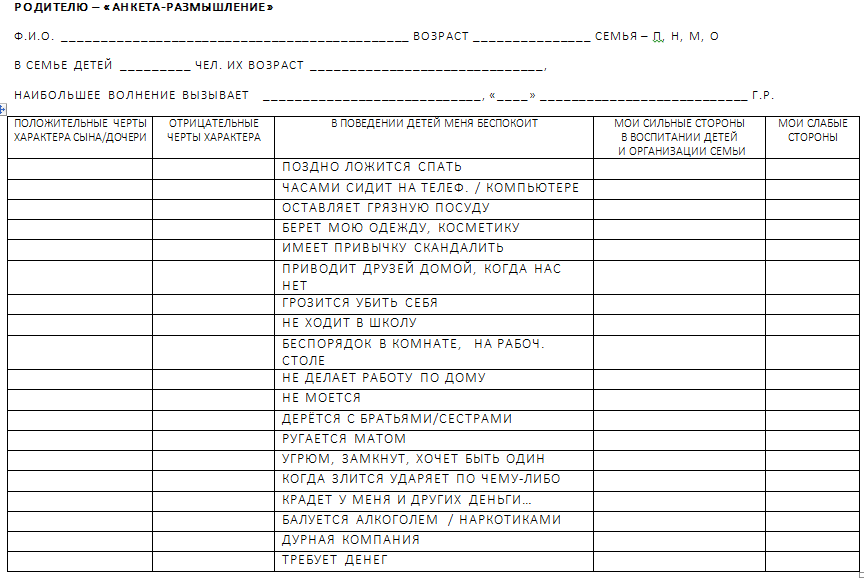 Рекомендация специалисту для применения методики  «Анкета-размышление»  для  родителя:	Цель данной методики: анализ детско-родительских отношений.Как объяснить цель данной методики клиенту (родителю):    «Эта методика позволит вам лучше понять своего ребёнка, а также достоинства и недостатки своих воспитательных приёмов»Какую инструкцию дать родителю  перед выполнением методики:   выполнение в 3 этапа:Центральный столбик, который содержит перечень возможных родительских претензий к ребёнку – поставьте галочки около тех претензий, которые вы предъявляете сыну (дочери).1 и 2 слева столбики: запишите положительные и отрицательные качества своего ребёнка4 и 5 столбик – справа – запишите свои сильные и слабые стороны, как воспитателя своего ребёнка.Какую информацию может извлечь специалист по результатам применения данной методики, можно ли увидеть ресурсы семьи:    оценить по 1 и 2 столбику, насколько родители «зациклены»  на негативных сторонах своего ребёнка, видят ли положительное в нём - сделать вывод. проанализировать 4 и 5 столбик с позиции педагогической компетенции родителей – понимают ли они разницу между поощрением и наказанием, в какой пропорции используют те и другие приёмы.Проанализировать, можно ли позитивные качества ребёнка и положительные воспитательные приёмы родителя использовать для ликвидации претензий к ребенку.Каким образом можно интерпретировать результаты клиенту: обсудить  результаты,  обратить внимание на позитивные моменты, выявить существующие в семье проблемы, основанные на педагогических упущениях родителей. Активизировать продолжение работы с анкетой для дополнения именно позитивных моментов у ребёнка и  родителя. Задать вопрос: « Может ли улучшиться ситуация в семье, если не принимать никаких действий и позитивных изменений в поведении родителя?»Какие решения можно принять вместе с клиентом по нормализации обстановки в семье: воспользоваться возможностью консультации  психолога.Действия специалиста: Организация досуговых мероприятий для детей совместно с родителями;Формирование правил и традиций в семье;Провести профилактическую беседу по коррекции стиля воспитания ребенка по принципу «движение к…», а не «движение от…»;Выписать направление  на бесплатную консультацию психолога.Карта «Сеть социальных контактов»  (ССК) – для подростка 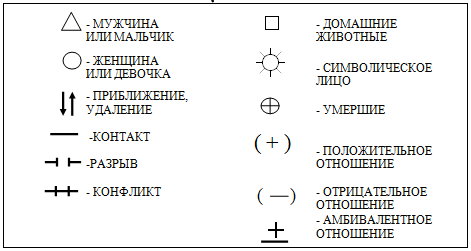 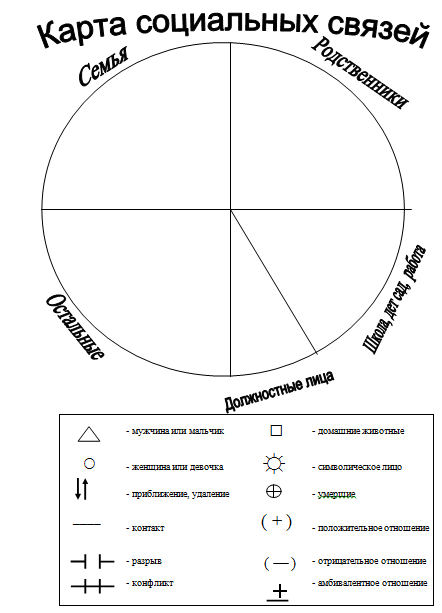 Рекомендация специалисту для применения методики ССК:	Цель данной методики: выявить социальные связи подростка, как ресурс поддержкиКак объяснить цель данной методики клиенту (семье, родителю, подростку):    «Эта методика служит для нашего общего  понимания  твоего ближайшего и далекого окружения».Какую инструкцию дать клиенту перед выполнением методики:   «Перед тобой круг твоего общения: это члены твоей семьи – они живут с тобой в одной квартире; это другие родственники, которые каким-то образом влияли на твой характер и воспитание,  это друзья и недруги в школе (дети и взрослые), небольшой сектор для людей официальных учреждений – ПДН, специалист центра это люди, с которыми ты общаешься за пределами школы или родственных связей – друзья во дворе, в секции, в др. городе, в лагере, интернет…Отметь, пожалуйста, в каждом секторе треугольниками или кружочками людей, значимых в твоей жизни с хорошей или плохой стороны. При этом «Родные души» располагай ближе к себе, других – дальше от себя, а кого-то вообще за кругом. При этом расставляй порядковые номера, а я с этими номерами буду записывать имена этих людей»Какую информацию может извлечь специалист по результатам применения данной методики, можно ли увидеть ресурсы семьи:   увидеть ресурс подростка: к кому он может обратиться за помощью, через кого можно повлиять на поведение подростка.Из расположения значимых людей в круге или за кругом можно увидеть наличие конфликтов.Каким образом можно интерпретировать результаты клиенту:  обсудить с подростком его социальные связи: что устраивает его в сфере общения, кому он доверяет, что хотелось бы изменить в социальном окружении, как укрепить свой ресурс поддержки?Может ли улучшиться ситуация с окружением, если не принимать никаких действий? Понимает ли подросток, что можно сделать для улучшения ситуации?Какие решения можно принять вместе с клиентом по нормализации обстановки в семье: Для личностного саморазвития укреплять социальные связи с надежными друзьями и родными. Воспользоваться возможностью консультации  психолога.СОДЕРЖАНИЕ:Введение. Основные понятия.				     	 	1Социально-психологическое сопровождение семьи	     	 	2Особенности появления семей в СОП.Индикаторы семейного неблагополучия			     	3 Мотивация семьи к изменениям.				     	5Арсенал действий специалиста.  Практический 		     	7приём  «Позитивные переформулировки»Стратегии общения специалиста с разными семьями	     	 	8Особенности работы с подростками.																						Рекомендации по работе с «трудными» подростками.	     	8Процесс  изменения  социальной ситуации подростка.	     	10Подростковый возраст – информация для родителей	     	 	11(раздаточный  материал для родительского собрания)Для чего нужна специалисту по социальной работе 	      	 	14социально – психологическая диагностика семьи/ подростка в СОП.Социально-психологическая карта семьи				15Методика «Климат семьи»						19Методика «Жизненные цели» по Рокичу:				20Методика «Самооценка качеств личности» 	- для подростка 	22«Анкета-размышление»  для  родителя  				23Карта «Сеть социальных контактов»  (ССК) – для подростка 	25Цель оказания  социальной помощи:  Методы работы с семьей в СОП:Активизировать  внутренние ресурсы семьи;Помочь и содействовать семьям в стабилизации их жизнедеятельности;Повышать компетенцию родителей в социальных и педагогических вопросах;Оказать помощь вещами первой необходимости от спонсоров;Организовать  отдых  и оздоровление  детей;Расширять социальные связи и возможности организации свободного времени семей с детьми с помощью досуговых мероприятий.Социальный  патронаж, в т.ч. рейды и социальные экспедиции;Консультирование;Профилактические беседы;Социальная помощь / услуги;Социально-психологическая консультация и поддержка;Социально-психологическая  диагностика.Выражение просьбы:Не могли ли вы пояснить, рассказать…	Я хочу  обратиться к вам с просьбой о…Я очень рассчитываю на вашу помощь в…Выражение извинения:Я искренне сожалею, что…Я должна извиниться перед вами за…Выражение сомнения и неопределенности:Уточните пожалуйста ситуацию, т.к. у меня есть противоположная информация.Мне не совсем понятна ваша позиция, поясните.Желание отстаивать свою точку зрения:Давайте рассмотрим ситуацию с  др.  стороны Думаю, что следует обсудить и др. варианты… Я бы предпочла другое решение Выражение согласия:Я вас понимаю…Я полностью согласна с вашим мнением о…Выражение неодобрения, несогласия, отказа:Мы придерживаемся иной точки зрения.Я  вижу решение этой проблемы в ином свете.Сожалею, но наши возможности ограничены. К сожалению, принять ваши условия мы не можем.Выражение желания уйти от ответа:Мне трудно судить об этом. Дело в том, что…К сожалению, точной информации я  не имею.Фразы для  завершения беседы:Давайте подведём итоги В заключение беседы я хотела бы…Спасибо вам за желание разрешить ситуацию.НегативноеПозитивноеНегативное ПозитивноеВмешиватьсяПроявлять интерес, заботитьсяСердитьсяПоказывать чувства, быть искреннимБыть нетерпеливымБыть заинтересованным, стимулирующимБыть занудным Быть заботливым, ухаживатьБыть равнодушнымБыть терпеливым, спокойным, дипломатичнымЗащищатьсяУстанавливать границы, защищать неприкосновенностьСдаватьсяПризнаваться в слабостях, быть открытымДерзитьБыть искренним, честным, смелымНе верить в себяБыть скромным, уважать чужой опытБыть гиперактивнымБыть энергичным, интенсивнымБыть эгоистомИдти своей дорогойБыть неувереннымБыть осторожным, размышляющимТрудно собраться с мыслямиБыть расслабленным, спокойнымВарианты отклонений в поведении подростковРекомендации  взрослымНепослушные, капризные, упрямые дети, проявляющие сопротивление требованиям, советам взрослыхВыяснение реальных причин подобных отклонений, внимание к потребностям и интересам ребенка при одновременной требовательности к нему и включении в коллективные формы деятельности Озорство, грубость, недисциплинированность Целенаправленная организация их активности, инициативы, уважение достоинства, прав на определенную самостоятельность.Отсутствие  желания и привычки к трудовому усилию - леньПодмечать и поощрять любые проявляющиеся стремления, усилия такого ребенка, пробуждая  в нем потребность трудиться, приучая находить радость в разнообразной деятельности. Делать ставку на взросление и на применение  развитых навыков в будущей жизни.Лживость. Различайте фантазирование и сознательное искажение истины. Ложь может быть следствием страха перед наказанием, стремлением скрыть неблаговидный поступок, желанием самоутвердиться, привлечь  внимание  окружающих. Возможно и  своеобразное понимание подростками товарищества.Необходима кропотливая работа, чтобы, во-первых, выяснить причины детской лжи, во-вторых, создать обстановку правдивости, доверия, взаимного уважения и требовательности при тактичном показе всей неблаговидности лжи, ее взаимосвязи с трусостью, лицемерием.
Аффективные формы поведения:  заносчивость, агрессивность, бравада, или повышенная обидчивость, легкая ранимость – как правило, из-за длительного неудовлетворения какой-либо существенной потребностиТребуется  своевременное вмешательство взрослых в целях разрешения внутреннего конфликта и предупреждения развития у детей аффективных форм поведения.  Необходимо особенно корректный индивидуальный подход, внимательное, доброжелательное отношение к ребенку, опора на его положительные качества, подчеркнутое доверие к его нравственным силам и  потенциальным возможностям.Глубоко педагогически запущенные дети:  преимущественно импульсивное поведение, искаженное представление о дружбе, товариществе, долге, чести;  деформированы духовные, познавательные, эстетические потребности.Попытки выправить "трудновоспитуемость" подростков лишь путем словесных воздействий бесплодны. Добиться результата можно лишь путем вовлечения «трудных»  подростков в разнообразную деятельность, вызывающую у них интерес и напряжение всех сил.Генограмма семьиКраткие обозначенияМужчина –    МальчикЖенщина –           ДевочкаБрак между супругами  -----Гражданский брак - - - - - - Прерванный брак  -----Х------Отношения:      - Хорошие    __________- Конфликтные   - - - - - - - -- С переменным -- // ------ //-   успехом                                - Противоречивые    - - - - - НаименованиеОтецМатьФ.И.О., возрастАдрес  регистрации / проживанияРаботает  (должность и место работы, режим и характер работы)Не работает по причине (не желает, по состоянию здоровья,обстоятельства…)Участие в воспитании и содержании ребёнка (проживает ли совместно с ребёнком, проявляет ли признаки привязанности к ребёнку,  пользуется ли расположением и уважением ребёнка, сколько времени проводит с ребёнком, обеспечивает ли основные потребности ребенка в еде, одежде, отдыхе, образовании и развитии)Отношение к детям: доброжелательное, попустительское, авторитарное, ЖОВ конфликтных ситуациях использует формы поведения:Агрессивность, Уступчивость, Безразличие, СамоконтрольОтклонения в поведении: алкоголизм, наркомания, насилие (физическое, экономическое, психологическое), интересы, окружение.Факты  привлечения к уголовной / административной ответственностиСобственный детский опыт (как складывались отношения с родителями, братьями и сестрами, какой был стиль воспитания, какое в целом отношение к своему детству и  к влиянию родителей на воспитание  вашей личности, какие имеются позитивные и неприятные воспоминания и переживания  детства.Сильные стороны, на которые можно опереться при решении проблем семьи (пример – умеет работать,  доброжелателен)Слабые стороны  (Пример -  часто  меняет работу из-за алкоголя)Наименование1.2.3.Ф.И.О., дата рожденияВизуальная оценка общего состояния ребёнка  (уровень физического развития и его соответствие возрасту, наличие / отсутствие признаков физического насилия над ребёнком)Внешний вид (соблюдение личной гигиены, наличие и состояние одежды и обуви, их соответствие сезону,  возрасту и полу ребёнка)Социальная адаптация (наличие навыков самообслуживания и  общения с окружающими в соответствии с возрастом, адекватность поведения при появлении в доме постороннего Воспитание и образование  (учреждение, группа, класс. Успехи и проблемы в освоении программ в соответствии с возрастом, посещение (*в т.ч. обмен информацией с учрежд. профилактики)Кружки, секции, студииИнтересы, увлеченияСпособности к …Характер –  сильные стороныХарактер – слабые стороныОтклонения в поведении: алкоголь, ПАВ, агрессия, кражи, бродяжничество, вандализм, насилие, суицидные намерения…Учет КДН и ЗП, ПДН, школа – проблемыДрузья, кто, чем увлекаютсяДругие сведения о семье.Уровень детско - родительских отношений - Что родители считают важным в воспитании, - какие качества ребёнка ставят на первый план, как отзываются о детях? - Как оценивают себя в отношениях с ними? - Каким образом в семье поддерживается дисциплина? - Какие способы наказания используются? - Считают ли родители, что справляются с воспитанием детей?В т.ч. смотри  «Анкету-размышление родителя»Внутрисемейные отношения - в каком тоне общаются родители между собой и с детьми,? - как общаются дети между собой? - установлены ли в семье границы и правила поведения- существуют ли формы совместной деятельности детей и родителей?- имеет ли общение между членами семьи конструктивный характер?В т.ч. смотри  «Климат семьи»Социальные связи семьи - сведения об иных родственниках или значимых для ребёнка людей – их Ф.И.О. место жительства, телефон, степень значимости для ребенка - отношения с родственниками, друзьями, соседями, педагогами…В т.ч. смотри  «ССК»История  семейного неблагополучия (отправная точка)Какие свои позитивные качества отмечает семья? Что её объединяет и что они хотели бы сохранить?Готова ли семья к позитивным изменениям и сотрудничеству? Как видят проблему взрослые члены семьи (что хотят решить, изменить)Как видит проблему специалист по социальной работеОбщая формулировка проблемы, пример: наладить взаимоотношения супругов.Общая формулировка проблемы, пример: наладить взаимоотношения супругов.Помощь, в которой нуждаются дети(педагогическая, психологическая, социальная…)Помощь, в которой  нуждается семья (социальная, правовая, педагогическая, психологическая,..Ресурсы семьи и её ближайшего окружения (сильные стороны членов семьи, возможность дополнительного заработка или подсобного хозяйства, помощь и поддержка близких людей и родственников)ПриятныйУпорядоченныйХорошийРаздражённый    ВзрослыйБезвольныйЗапутанныйТревожныйТоварищескийДружелюбныйСамостоятельныйУгнетённыйДикийНервныйИнтимныйХолодныйСтабильныйБессмысленныйНеудавшийсяУверенныйОдобрительныйОсторожныйЗрелыйВажныйСпонтанныйСмиренныйМягкийВыжидательныйРазъединённыйНедружелюбныйДетскийЕстественныйТоржественныйУвлечённыйРазумныйСчастливыйТяжёлыйБеспокойныйСильный ЗадёрганныйПлохойВзрывнойОсмысленныйУчастливыйНестабильныйПутанныйАктивныйНеприятныйОткрытыйБесстыдныйБезразличныйНетерпимыйБесчувственныйИскусственныйУважительныйПассивныйЗакрытыйТерпимыйВялыйРазочарованныйНеестественныйУпрекающийКритичныйТёплыйНадёжныйЛёгкийТрудолюбивыйДеловитыйКонфликтный ИгровойЖёсткийГармоничныйСолидарныйЖивойСпокойныйМешающийРазрешающийПриятныйПодозрительныйЛичныйНапряжённыйСАМЫЕ ЗДОРОВЫЕСАМЫЕ УМНЫЕСАМЫЙ ХОРОШИЙ ХАРАКТЕРСАМЫЕ СЧАСТЛИВЫЕСАМЫЕ УВЕРЕННЫЕСАМЫЕ ОБЩИТЕЛЬНЫЕТРЕЗВЕННИКИСАМЫЕ БОЛЬНЫЕСАМЫЕ ГЛУПЫЕСАМЫЙ         ПЛОХОЙ ХАРАКТЕРСАМЫЕ НЕСЧАСТНЫЕСАМЫЕ НЕУВЕРЕННЫЕСАМЫЕ НЕОБЩИТЕЛЬНЫЕПЬЯНИЦЫ